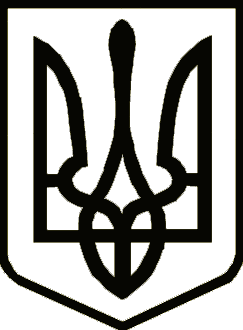 УкраїнаНОСІВСЬКА  МІСЬКА РАДА
Носівського району ЧЕРНІГІВСЬКОЇ  ОБЛАСТІРІШЕННЯ(двадцять сьома сесія сьомого скликання)12 жовтня 2017 року                    м.Носівка                                №16/27/VІІПро затвердження Положення  про оформлення посадовими особами Носівської міської ради приписівта протоколів про адміністративніправопорушення у сфері благоустроюЗ метою виконання вимог Законів України «Про благоустрій населених пунктів» і «Про охорону навколишнього природного середовища» для здійснення контролю за станом благоустрою населених пунктів та станом навколишнього природного середовища, керуючись статтями 30 і 33 Закону України «Про місцеве самоврядування в Україні», міська рада вирішила:1. Затвердити Положення про оформлення посадовими особами Носівської міської ради приписів та протоколів про адміністративні правопорушення у сфері благоустрою (додається).2. Контроль за виконанням цього рішення покласти на постійну комісію з питань житлово-комунального господарства та благоустрою  та заступника міського голови з питань житлово-комунального господарства Сичова О.В.Міський голова                                           В.М.Ігнатченко	